ВЛИЯНИЕТО НА ЕМБАРГОТО ВЪРХУ СЕЛСКОТО СТОПАНСТВО В РУСИЯ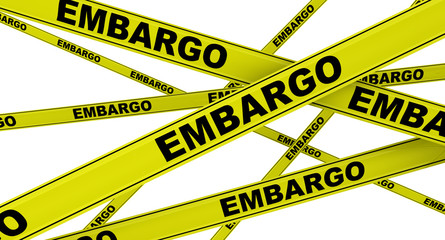 Селското стопанство в Русия е развито много неравномерно, и поради това в момента на въвеждане на  продоволственото ембарго, различните сегменти са се намирали в различно състояние. Така например, според информационната агенция Bloomberg, Русия за 2015 г. е спечелила повече от продажбите на пшеница, отколкото от продажбите на оръжие. В добро състояние се е намирало свиневъдството и птицевъдството, които са започнали възстановяване през 2000-те г. Малко в по-лошо състояние - производството на мляко и месо от едър рогат добитък и риба. Най-слабо развити са били такива сегменти, като производството на семена, производство на кашкавал и зеленчуци. Например, в сегмента на парниковите зеленчуци, преди ембаргото са се произвеждали в Русия само 30% от продуктите, а останалата част е била внос.Ембаргото беше въведено през август 2014 година. Забранени бяха редица продоволствени категории: месни и млечни продукти, риба, зеленчуци, плодове и ядки. Вследствие на това бе разработена концепцията за заместване на вноса, която предимно касае селскостопанските продукти. Тя предполага помощ на местните производители и обезпечение на продоволствената сигурност на държавата.През юни 2016 г. маркетинговата компания Mix Research е провела повторно проучване на селскостопанския и продуктов пазар в Русия, за да чуят мнението от първа ръка на производителите и доставчиците за резултатите от ембаргото и като цяло за съществуващите трудности в бранша. В изследването са използвани два метода за събиране на информация: desk research и експертни интервюта с представители на компании-производители и доставчици.В почти всяка сфера има свои специфични проблеми, но има и редица общи. Например, производителите се оплакват от спада на курса на рублата и покупателната способност на населението, недостъпност или липса на качествено руско оборудване, ниско ниво на държавна подкрепа и неподемни заеми. Отделно отбелязват кадровият въпрос: да се привлекат и задържат професионални кадри в селското стопанство е доста трудно. Също така, на много организации работата се усложнява поради спецификата на селското стопанство: малко печеливш отрасъл, който изисква дълги и рискови инвестиции.Първият проблем, за който говорят много експерти е курса на рублата. Очевидно е, че нестабилността и снижаването на курса на рублата не е в полза на тези производители, които са ориентирани към вътрешния пазар. Основните трудности до които довежда тази ситуация – поскъпване на вносните компоненти за бизнеса, такива като специализирана техника и нейната поддръжка и намаляване на покупателна способност на населението. Според ФОМа, 48% от анкетираните, през последните шест месеца са започнали да спестяват повече от храна. Това не е изненадващо, тъй като цените на хранителните продукти, според Росстат са нараснали средно с 30% за две години, но в някои категории и повече: например, цената на елдата се е увеличила с повече от 2 пъти, ябълките - с повече от 60%, замразената риба - повече от 50%.Потребителските цени в динамика, ТОП-15 най-поскъпнали хранителни продукта,януари-март 2014 – 2016 гг.Освен това, опита да се съхрани курса на рублата на някакво приемливо ниво, довежда до затягане на политиката на Централната банка, която повишава основния  лихвен процент и това довежда до увеличение на лихвените проценти по кредити за производителите. Това прави кредитните ресурси още по-недостъпни, дори и без да се вземат предвид редица бюрократични проблеми. В действителност, малки предприятия и ферми не са в състояние самостоятелно да подготвят необходимите пакети документи за търговски заеми по програмите на държавната подкрепа за селското стопанство. Това е вторият проблем.Третият проблем е свързан с държавната подкрепа, от която селскостопанските производители са недоволни. Повечето отбелязват, че подкрепата стига само за това да се държат на повърхността, но не е достатъчна за успешното развитие. Представители на отрасъла сравняват подкрепата от страна на руското правителство с европейските, където обемите на плащания понякога достигат до 400 евро на хектар земя. И това сравнение далеч не е в полза на Русия.Технологиите в селското стопанство - това е четвъртият проблем, който е общ за всички отрасли на селското стопанство и става актуален в контекста за понижаването на курса на рублата. Вносно оборудване използват много селскостопански предприятия в широк спектър - от трактори и комбайни, работещи в полето, до специфично оборудване за опаковане на продукти. Освен оборудвания, селскостопанските предприятия също внасят и редица специфични за дейността си категории стоки, като например семенен материал, вносни суровини за производство на кашкавал и кашкавалени изделия.Степента на въздействие на ембаргото до голяма степен зависи от позициите на местните производители на пазара в момента на въвеждане на ограниченията. В най-развитите области - птицевъдство и свиневъдство - влиянието от ембаргото е незначително. Към момента на налагане на ограниченията, делът на вносните продукти на пазара е бил много нисък.В отраслите характеризиращи се със средно ниво на развитие, производителите са успели да укрепят позициите си на пазара и да се заемат с разширението му, с развитието на производството и дори да излязат извън рамките на един отрасъл. Такива сектори на селското стопанство са сред основните печеливши от ембаргото.В най-слабо развитите отрасли на селското стопанство, производителите се сблъскват с редица проблеми, които вече бяха споменати: това са замяната на едни вносители с други, контрабанда и невъзможност бързо да се увеличи производството до нужното ниво. Освен това, ако търсенето на премиум кашкавали основно се създава от средната класа, на която директно се казва, че трябва да "издържи", то за отглеждането на зеленчуци и семена, които са критично важни отрасли, да се забавя развитието им по време на ембаргото е доста опасно.Важно е да се напомни, че всеки от подсекторите има собствено кумулативно ниво на развитие. Именно то определя това, какво ще е въздействието на ембаргото върху сферата, а също така определя последиците при евентуалната му отмяна. Не всички производители са съгласни с Министъра на селското стопанство, че премахването на търговските ограничения ще преминат почти незабелязано за отрасъла.Например, ако на пазара на едър рогат добитък и млечни продукти се възобнови вноса и част от контрабандата се легализира, чуждестранната продукция вероятно ще бъде много по-скъпа, поради падането на курса на рублата. Като цяло, отраслите ще оцелеят след вдигането на ембаргото, но малките производства може да се свият.Производствата на семена, зеленчуци и кашкавал ще се сблъскат с голям поток от вносни продукти. Ако производителите на кашкавал не се страхуват особено от последствията от премахването на ограниченията, въпреки прогнозите за възстановяване на дела на вноса до 60%, то при производството на семена и зеленчуци прогнозите са негативни - руският производител няма да оцелее при възстановяване на вноса. В плюс могат да бъдат дистрибуторите.В действителност, продоволственото ембарго на Русия, позволи да се закрепят постигнатите успехи в редица сектори на селското стопанство и даде възможност на производителите да укрепят своите позиции и да увеличат собственото си присъствие на пазара. От друга страна, общата икономическа ситуация в страната до голяма степен успя да изравни положителните ефекти от ембаргото – за развитието на селското стопанство са необходими пари, които в момента не достигат. В условията на спад на потребителската активност, спада на курса на валутата, ниската инвестиционна привлекателност и недостатъчната държавна подкрепа за много производители остава само предпазливо да свикват с новите условия на работа и да търсят възможности да осигуряват работа на предприятието си. Възможности за ръст съществуват, но те са доста ограничени и не всички могат да се възползват от тях.http://www.foodmarket.spb.ru/  ПРОДУКТИ2014 г., руб.2015 г., руб.2016 г., руб.2014г. към 2015г., в %2014г. към 2016г., в %Елда несмляна, кг.38,869,281,5178,4210,1Ябълки, кг.67,890,5110,5133,6163,1Кристална захар, кг.36,953,257,0144,2154,4Черен чай, кг.457,3633,9701,7138,6153,5Меки бонбони, покрити с шоколад, кг.199,9256,4306,5128,3153,3Замразена цяла риба, кг.99,8134,1152,6134,5153,0Пресни домати, кг.94,6122,6143,5129,6151,7Олио, кг73,095,6110,4131,0151,3Карамел, кг.139,9180,2209,7128,8149,9Маргарин, кг.82,7108,1117,9130,8142,6Полиран ориз, кг.46,665,965,8141,4141,1Месни консерви, 350 г.85,1111,3119,8130,7140,7Бисквити, кг108,6130,3145,1120,0133,6Пресни краставици, кг.94,7114,1122,5120,5129,3